OZDOBNÁ VĚTVIČKA Z ŠÍPKŮ	Popis souboru:	Aktivita je vhodná pro rozvoj jemné motoriky, a zároveň vede k získání poznatků o přírodě a o jejích změnách, které v tomto období nastávají.Podzim na tebe volá svou krásou a je nejvhodnější čas udělat si procházku do přírody a blízkého okolí. Cestou můžeš pozorovat, jak se zbarvují stromy, keře a které plody ti podzim nabízí. Nemusíš však tyto plody nosit domů, stačí, když se podíváš kolem sebe a můžeš se nechat inspirovat přírodou k výzdobě našich domovů.Pomůcky:	Větvička keře nebo stromu zbavená listí, modelína červené a zelené barvy, podložka na modelování, váza nebo sklenice na větvičku.Popis postupu:	Na procházce v parku nebo v lese nasbírej větvičky, zbav je listí a odnes domů. 	Doma si připrav modelínu a podložku.                                  Nejprve vymodeluj kuličky z červené a zelené modelíny.                                  Až budeš mít kuličky hotové, přimáčkni je na libovolnou část větvičky.Po dozdobení větvičky kuličkami z modelíny ji vlož do předem připravené vázy (skleničky).A nyní se už můžeš radovat z odvedené práce a výzdobu si užít až do jara.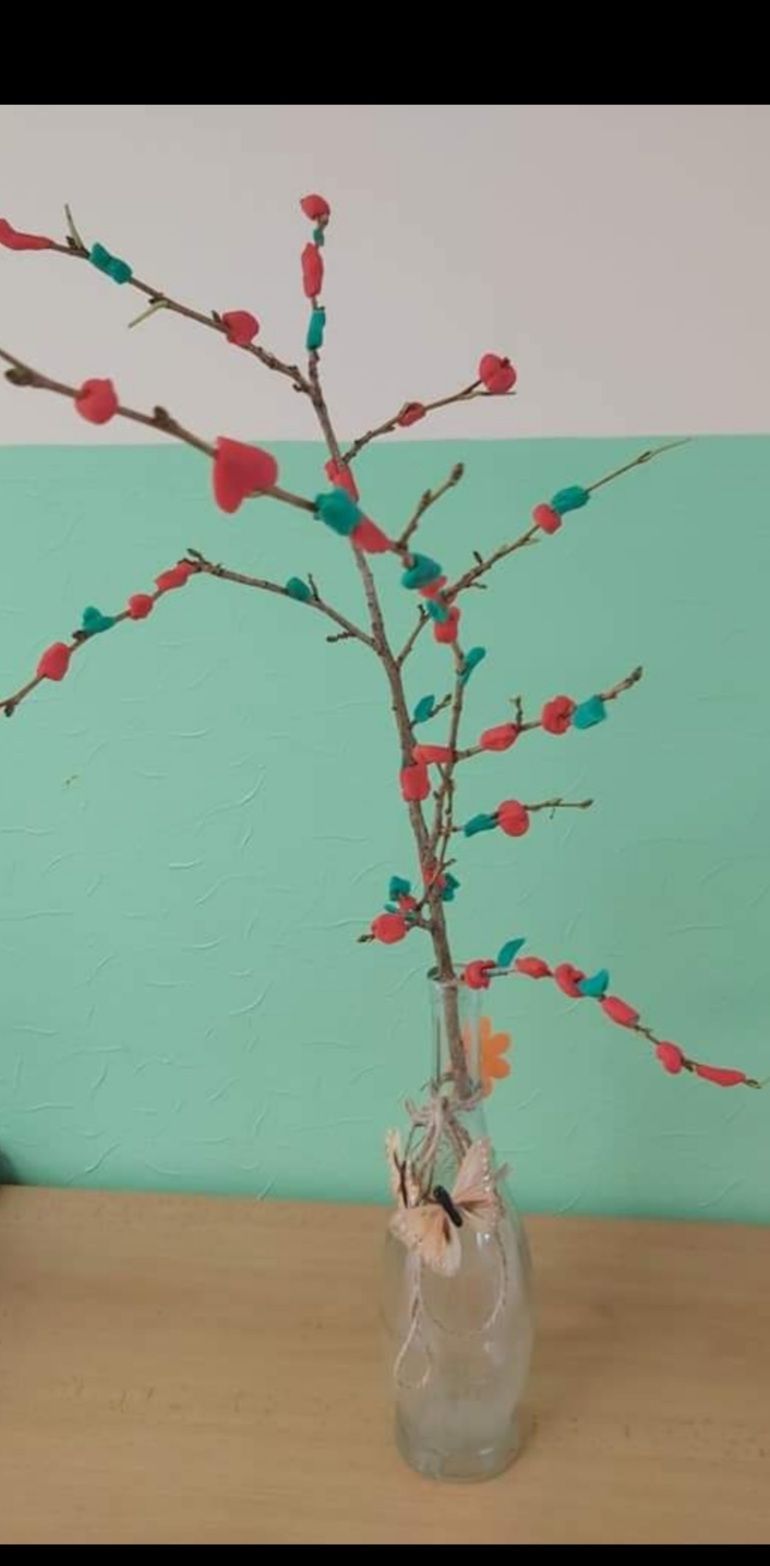 